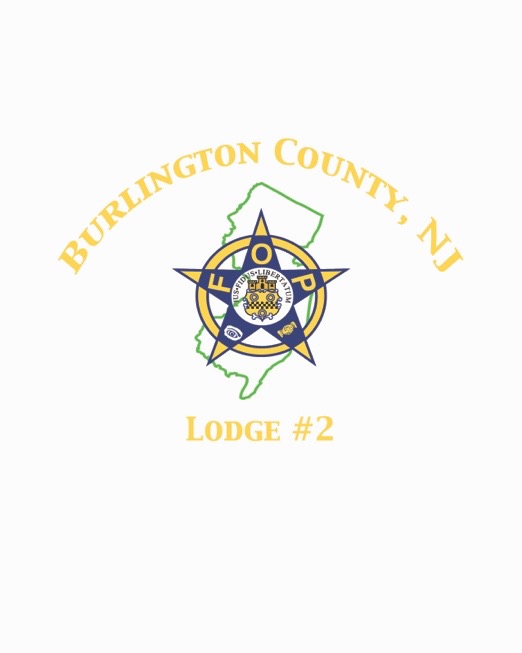 Fraternal Order of PoliceApril 9, 2020Greetings Brothers & Sisters,     In light of the ongoing COVID-19 (Coronavirus) pandemic we have been in constant contact with President Fox and we feel that it is best at this time to cancel the 2020 State Conference in Montego Bay, Jamaica.  This was the best decision, as the health and safety of our membership is paramount.  I have been in contact with the Hilton and they have agreed to a mutual termination of our contract due to the current pandemic and the importance of our roles to the communities we serve.  Any one that has made a reservation or a down payment using the Group Code: ZZNEWJ will be refunded in full.  This refund should occur automatically and does not require any action on your part.  If you have any problems or have not been refunded, you may reach out to the Hilton at 1-800-445-8667 or online at www.hilton.com.  For members that booked, not using the group code, you will have to contact the Hilton and cancel your reservation.  You should not have any issues doing this.  I could not cancel your reservation because you did not book under the group code.For airline reservation refunds please reach out to the airline directly.  If you have paid for transfers to and from the airport to the resort, those refunds are being worked out at the moment.  Most businesses in Jamaica are currently shut down so responses have been delayed.Lodge #2 would like to thank everyone that voted for the 2020 conference to take place in Montego Bay.  We were definitely looking forward to having a great time.  This year the State will be hosting the 2020 conference here in the state.  Information will be forthcoming regarding the dates and location, hoping this pandemic has come to an end.  If anyone has any questions or concerns please don’t hesitate to reach out to us via email at fopnj2@yahoo.com.  Thank you and please continue to be safe!Fraternally Yours,Bro. John HarrisPresident